Program:  Learning Resource Centers				Report period:	2019 – 2020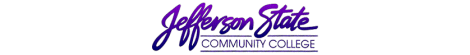 Goal Progress ReportWhat has your unit accomplished from the goals you proposed in the first year of your most recent Strategic Plan? What has your unit accomplished from the goals you proposed in the first year of your most recent Strategic Plan? What has your unit accomplished from the goals you proposed in the first year of your most recent Strategic Plan? What has your unit accomplished from the goals you proposed in the first year of your most recent Strategic Plan? GoalsRequest & Justification/ResourcesGoal ProgressStrategies Implemented & Follow-upRenew all e-resource subscriptions and library technology licensesLibrary users will have access to library resources, materials, and services. All subscriptions and software licenses were renewed with no interruption.The library maintains usage statistics on all resources and services and makes its decisions on renewals based on this data.  We will continue to use this method to evaluate our resources and services.Replace student and staff computers as machines cycle out of warranty.Library users will have access to library resources, materials, and services. All requested replacements have been ordered and received.  Some computers were being set-up by IT at the time of the COVID-19 shut down.It is expected that all computers will be delivered to their respective locations when it is deemed safe to do so.Acquire additional interactive modules for the Springshare library technology suite.Library users will seek engagement with librarians in a variety of ways and contexts when seeking information resources. Library users will select among multiple options for instruction. Currently investigating additional modules under a no-cost trial method.Due to COVID-19 interruption, we will continue to utilize trial methods for evaluating additional modules and push any purchase requests to the 2020-2021 academic year.Furniture and equipment requests.Library users will have access to library resources, materials, and services. Library users will seek engagement with librarians in a variety of ways and contexts when seeking information resources. Library users will select among multiple options for instruction. The LRCs obtained quotes on library-specific furniture and instructional equipment from approved vendors.  No other action has been taken.Due to COVID-19, the LRCs will not pursue new furniture during the 2019 – 2020 cycle and will push these items to the next planning cycle.  Submission date:  30April2020Submission date:  30April2020Submitted by: Barbara GossSubmitted by: Barbara Goss